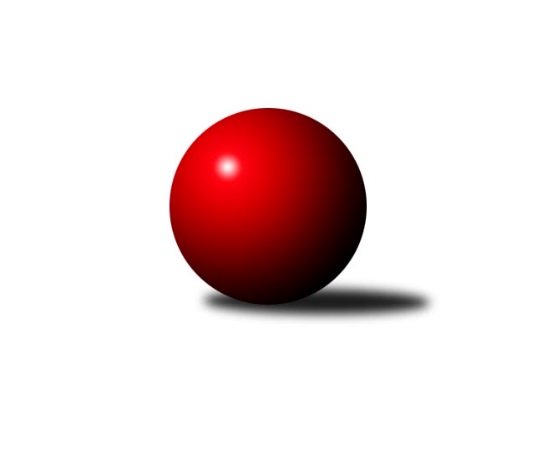 Č.1Ročník 2023/2024	20.5.2024 Divize jih 2023/2024Statistika 1. kolaTabulka družstev:		družstvo	záp	výh	rem	proh	skore	sety	průměr	body	plné	dorážka	chyby	1.	TJ Slovan Jindřichův Hradec	1	1	0	0	8.0 : 0.0 	(19.5 : 4.5)	2691	2	1857	834	34	2.	TJ Jiskra Nová Bystřice	1	1	0	0	6.0 : 2.0 	(11.5 : 12.5)	3357	2	2229	1128	29	3.	TJ Nové Město na Moravě	1	1	0	0	5.0 : 3.0 	(15.0 : 9.0)	2791	2	1882	909	24	4.	KK Hilton Sez. Ústí A	1	1	0	0	5.0 : 3.0 	(11.5 : 12.5)	3358	2	2254	1104	33	5.	TJ BOPO Třebíč A	1	1	0	0	5.0 : 3.0 	(11.5 : 12.5)	2579	2	1764	815	30	6.	TJ Blatná	0	0	0	0	0.0 : 0.0 	(0.0 : 0.0)	0	0	0	0	0	7.	TJ Sokol Soběnov	0	0	0	0	0.0 : 0.0 	(0.0 : 0.0)	0	0	0	0	0	8.	TJ Centropen Dačice C	1	0	0	1	3.0 : 5.0 	(12.5 : 11.5)	3324	0	2201	1123	35	9.	TJ Tatran Lomnice nad Lužnicí	1	0	0	1	3.0 : 5.0 	(12.5 : 11.5)	2516	0	1781	735	47	10.	TJ Nová Včelnice	1	0	0	1	3.0 : 5.0 	(9.0 : 15.0)	2783	0	1868	915	28	11.	TJ Třebíč B	1	0	0	1	2.0 : 6.0 	(12.5 : 11.5)	3328	0	2248	1080	34	12.	TJ Spartak Pelhřimov	1	0	0	1	0.0 : 8.0 	(4.5 : 19.5)	2390	0	1706	684	56Tabulka doma:		družstvo	záp	výh	rem	proh	skore	sety	průměr	body	maximum	minimum	1.	TJ Slovan Jindřichův Hradec	1	1	0	0	8.0 : 0.0 	(19.5 : 4.5)	2691	2	2691	2691	2.	TJ Nové Město na Moravě	0	0	0	0	0.0 : 0.0 	(0.0 : 0.0)	0	0	0	0	3.	TJ BOPO Třebíč A	0	0	0	0	0.0 : 0.0 	(0.0 : 0.0)	0	0	0	0	4.	KK Hilton Sez. Ústí A	0	0	0	0	0.0 : 0.0 	(0.0 : 0.0)	0	0	0	0	5.	TJ Blatná	0	0	0	0	0.0 : 0.0 	(0.0 : 0.0)	0	0	0	0	6.	TJ Spartak Pelhřimov	0	0	0	0	0.0 : 0.0 	(0.0 : 0.0)	0	0	0	0	7.	TJ Sokol Soběnov	0	0	0	0	0.0 : 0.0 	(0.0 : 0.0)	0	0	0	0	8.	TJ Jiskra Nová Bystřice	0	0	0	0	0.0 : 0.0 	(0.0 : 0.0)	0	0	0	0	9.	TJ Centropen Dačice C	1	0	0	1	3.0 : 5.0 	(12.5 : 11.5)	3324	0	3324	3324	10.	TJ Tatran Lomnice nad Lužnicí	1	0	0	1	3.0 : 5.0 	(12.5 : 11.5)	2516	0	2516	2516	11.	TJ Nová Včelnice	1	0	0	1	3.0 : 5.0 	(9.0 : 15.0)	2783	0	2783	2783	12.	TJ Třebíč B	1	0	0	1	2.0 : 6.0 	(12.5 : 11.5)	3328	0	3328	3328Tabulka venku:		družstvo	záp	výh	rem	proh	skore	sety	průměr	body	maximum	minimum	1.	TJ Jiskra Nová Bystřice	1	1	0	0	6.0 : 2.0 	(11.5 : 12.5)	3357	2	3357	3357	2.	TJ Nové Město na Moravě	1	1	0	0	5.0 : 3.0 	(15.0 : 9.0)	2791	2	2791	2791	3.	KK Hilton Sez. Ústí A	1	1	0	0	5.0 : 3.0 	(11.5 : 12.5)	3358	2	3358	3358	4.	TJ BOPO Třebíč A	1	1	0	0	5.0 : 3.0 	(11.5 : 12.5)	2579	2	2579	2579	5.	TJ Nová Včelnice	0	0	0	0	0.0 : 0.0 	(0.0 : 0.0)	0	0	0	0	6.	TJ Tatran Lomnice nad Lužnicí	0	0	0	0	0.0 : 0.0 	(0.0 : 0.0)	0	0	0	0	7.	TJ Blatná	0	0	0	0	0.0 : 0.0 	(0.0 : 0.0)	0	0	0	0	8.	TJ Centropen Dačice C	0	0	0	0	0.0 : 0.0 	(0.0 : 0.0)	0	0	0	0	9.	TJ Sokol Soběnov	0	0	0	0	0.0 : 0.0 	(0.0 : 0.0)	0	0	0	0	10.	TJ Třebíč B	0	0	0	0	0.0 : 0.0 	(0.0 : 0.0)	0	0	0	0	11.	TJ Slovan Jindřichův Hradec	0	0	0	0	0.0 : 0.0 	(0.0 : 0.0)	0	0	0	0	12.	TJ Spartak Pelhřimov	1	0	0	1	0.0 : 8.0 	(4.5 : 19.5)	2390	0	2390	2390Tabulka podzimní části:		družstvo	záp	výh	rem	proh	skore	sety	průměr	body	doma	venku	1.	TJ Slovan Jindřichův Hradec	1	1	0	0	8.0 : 0.0 	(19.5 : 4.5)	2691	2 	1 	0 	0 	0 	0 	0	2.	TJ Jiskra Nová Bystřice	1	1	0	0	6.0 : 2.0 	(11.5 : 12.5)	3357	2 	0 	0 	0 	1 	0 	0	3.	TJ Nové Město na Moravě	1	1	0	0	5.0 : 3.0 	(15.0 : 9.0)	2791	2 	0 	0 	0 	1 	0 	0	4.	KK Hilton Sez. Ústí A	1	1	0	0	5.0 : 3.0 	(11.5 : 12.5)	3358	2 	0 	0 	0 	1 	0 	0	5.	TJ BOPO Třebíč A	1	1	0	0	5.0 : 3.0 	(11.5 : 12.5)	2579	2 	0 	0 	0 	1 	0 	0	6.	TJ Blatná	0	0	0	0	0.0 : 0.0 	(0.0 : 0.0)	0	0 	0 	0 	0 	0 	0 	0	7.	TJ Sokol Soběnov	0	0	0	0	0.0 : 0.0 	(0.0 : 0.0)	0	0 	0 	0 	0 	0 	0 	0	8.	TJ Centropen Dačice C	1	0	0	1	3.0 : 5.0 	(12.5 : 11.5)	3324	0 	0 	0 	1 	0 	0 	0	9.	TJ Tatran Lomnice nad Lužnicí	1	0	0	1	3.0 : 5.0 	(12.5 : 11.5)	2516	0 	0 	0 	1 	0 	0 	0	10.	TJ Nová Včelnice	1	0	0	1	3.0 : 5.0 	(9.0 : 15.0)	2783	0 	0 	0 	1 	0 	0 	0	11.	TJ Třebíč B	1	0	0	1	2.0 : 6.0 	(12.5 : 11.5)	3328	0 	0 	0 	1 	0 	0 	0	12.	TJ Spartak Pelhřimov	1	0	0	1	0.0 : 8.0 	(4.5 : 19.5)	2390	0 	0 	0 	0 	0 	0 	1Tabulka jarní části:		družstvo	záp	výh	rem	proh	skore	sety	průměr	body	doma	venku	1.	TJ Nové Město na Moravě	0	0	0	0	0.0 : 0.0 	(0.0 : 0.0)	0	0 	0 	0 	0 	0 	0 	0 	2.	TJ Nová Včelnice	0	0	0	0	0.0 : 0.0 	(0.0 : 0.0)	0	0 	0 	0 	0 	0 	0 	0 	3.	TJ BOPO Třebíč A	0	0	0	0	0.0 : 0.0 	(0.0 : 0.0)	0	0 	0 	0 	0 	0 	0 	0 	4.	KK Hilton Sez. Ústí A	0	0	0	0	0.0 : 0.0 	(0.0 : 0.0)	0	0 	0 	0 	0 	0 	0 	0 	5.	TJ Slovan Jindřichův Hradec	0	0	0	0	0.0 : 0.0 	(0.0 : 0.0)	0	0 	0 	0 	0 	0 	0 	0 	6.	TJ Tatran Lomnice nad Lužnicí	0	0	0	0	0.0 : 0.0 	(0.0 : 0.0)	0	0 	0 	0 	0 	0 	0 	0 	7.	TJ Spartak Pelhřimov	0	0	0	0	0.0 : 0.0 	(0.0 : 0.0)	0	0 	0 	0 	0 	0 	0 	0 	8.	TJ Centropen Dačice C	0	0	0	0	0.0 : 0.0 	(0.0 : 0.0)	0	0 	0 	0 	0 	0 	0 	0 	9.	TJ Sokol Soběnov	0	0	0	0	0.0 : 0.0 	(0.0 : 0.0)	0	0 	0 	0 	0 	0 	0 	0 	10.	TJ Třebíč B	0	0	0	0	0.0 : 0.0 	(0.0 : 0.0)	0	0 	0 	0 	0 	0 	0 	0 	11.	TJ Jiskra Nová Bystřice	0	0	0	0	0.0 : 0.0 	(0.0 : 0.0)	0	0 	0 	0 	0 	0 	0 	0 	12.	TJ Blatná	0	0	0	0	0.0 : 0.0 	(0.0 : 0.0)	0	0 	0 	0 	0 	0 	0 	0 Zisk bodů pro družstvo:		jméno hráče	družstvo	body	zápasy	v %	dílčí body	sety	v %	1.	Petr Bína 	TJ Centropen Dačice C 	1	/	1	(100%)	4	/	4	(100%)	2.	Karel Hlisnikovský 	TJ Nové Město na Moravě 	1	/	1	(100%)	4	/	4	(100%)	3.	Martin Tyšer 	TJ Nová Včelnice  	1	/	1	(100%)	4	/	4	(100%)	4.	Jiří Hána 	TJ Slovan Jindřichův Hradec  	1	/	1	(100%)	4	/	4	(100%)	5.	Pavel Sáblík 	TJ Nové Město na Moravě 	1	/	1	(100%)	4	/	4	(100%)	6.	Jaroslav Opl 	TJ Slovan Jindřichův Hradec  	1	/	1	(100%)	4	/	4	(100%)	7.	Pavel Šplíchal 	TJ BOPO Třebíč A 	1	/	1	(100%)	4	/	4	(100%)	8.	Karolína Kuncová 	TJ Centropen Dačice C 	1	/	1	(100%)	3	/	4	(75%)	9.	Pavel Vrbík 	KK Hilton Sez. Ústí A 	1	/	1	(100%)	3	/	4	(75%)	10.	Michal Mikuláštík 	KK Hilton Sez. Ústí A 	1	/	1	(100%)	3	/	4	(75%)	11.	Zdeněk Doktor 	TJ Tatran Lomnice nad Lužnicí  	1	/	1	(100%)	3	/	4	(75%)	12.	Pavel Picka 	TJ Slovan Jindřichův Hradec  	1	/	1	(100%)	3	/	4	(75%)	13.	Petr Chval 	KK Hilton Sez. Ústí A 	1	/	1	(100%)	3	/	4	(75%)	14.	Rudolf Pouzar 	TJ Tatran Lomnice nad Lužnicí  	1	/	1	(100%)	3	/	4	(75%)	15.	Josef Holický 	TJ Slovan Jindřichův Hradec  	1	/	1	(100%)	3	/	4	(75%)	16.	Petr Hlisnikovský 	TJ Nové Město na Moravě 	1	/	1	(100%)	3	/	4	(75%)	17.	Jan Cukr 	TJ Slovan Jindřichův Hradec  	1	/	1	(100%)	3	/	4	(75%)	18.	Jiří Doktor 	TJ Tatran Lomnice nad Lužnicí  	1	/	1	(100%)	3	/	4	(75%)	19.	Petr Toman 	TJ Třebíč B 	1	/	1	(100%)	2.5	/	4	(63%)	20.	Daniel Malý 	TJ BOPO Třebíč A 	1	/	1	(100%)	2.5	/	4	(63%)	21.	Vladimír Štipl 	TJ Slovan Jindřichův Hradec  	1	/	1	(100%)	2.5	/	4	(63%)	22.	Radek Beranovský 	TJ Centropen Dačice C 	1	/	1	(100%)	2.5	/	4	(63%)	23.	Viktor Jeřábek 	TJ Jiskra Nová Bystřice 	1	/	1	(100%)	2	/	4	(50%)	24.	Kamil Pivko 	TJ Nová Včelnice  	1	/	1	(100%)	2	/	4	(50%)	25.	Jan Havlíček st.	TJ Jiskra Nová Bystřice 	1	/	1	(100%)	2	/	4	(50%)	26.	Jaroslav Běhoun 	TJ Jiskra Nová Bystřice 	1	/	1	(100%)	2	/	4	(50%)	27.	Tibor Pivko 	TJ Nová Včelnice  	1	/	1	(100%)	2	/	4	(50%)	28.	Martin Pýcha 	TJ Jiskra Nová Bystřice 	1	/	1	(100%)	2	/	4	(50%)	29.	Lubomír Horák 	TJ Třebíč B 	1	/	1	(100%)	2	/	4	(50%)	30.	Petr Zeman 	TJ BOPO Třebíč A 	1	/	1	(100%)	2	/	4	(50%)	31.	Lukáš Toman 	TJ Třebíč B 	0	/	1	(0%)	2	/	4	(50%)	32.	Jiří Loučka 	TJ Nové Město na Moravě 	0	/	1	(0%)	2	/	4	(50%)	33.	Petr Suchý 	TJ Tatran Lomnice nad Lužnicí  	0	/	1	(0%)	2	/	4	(50%)	34.	Michal Miko 	TJ Nové Město na Moravě 	0	/	1	(0%)	2	/	4	(50%)	35.	Marek Chvátal 	TJ Jiskra Nová Bystřice 	0	/	1	(0%)	2	/	4	(50%)	36.	Karel Uhlíř 	TJ Třebíč B 	0	/	1	(0%)	2	/	4	(50%)	37.	Dalibor Lang 	TJ Třebíč B 	0	/	1	(0%)	2	/	4	(50%)	38.	Libor Nováček 	TJ Třebíč B 	0	/	1	(0%)	2	/	4	(50%)	39.	Jan Nosek 	TJ Tatran Lomnice nad Lužnicí  	0	/	1	(0%)	1.5	/	4	(38%)	40.	Václav Novotný 	TJ Spartak Pelhřimov 	0	/	1	(0%)	1.5	/	4	(38%)	41.	Dušan Jelínek 	KK Hilton Sez. Ústí A 	0	/	1	(0%)	1.5	/	4	(38%)	42.	Marek Augustin 	TJ Jiskra Nová Bystřice 	0	/	1	(0%)	1.5	/	4	(38%)	43.	Ota Schindler 	TJ Spartak Pelhřimov 	0	/	1	(0%)	1	/	4	(25%)	44.	Libor Linhart 	TJ Spartak Pelhřimov 	0	/	1	(0%)	1	/	4	(25%)	45.	Pavel Domin 	TJ Nová Včelnice  	0	/	1	(0%)	1	/	4	(25%)	46.	Lukáš Štibich 	TJ Centropen Dačice C 	0	/	1	(0%)	1	/	4	(25%)	47.	Karel Kunc 	TJ Centropen Dačice C 	0	/	1	(0%)	1	/	4	(25%)	48.	Bohumil Drápela 	TJ BOPO Třebíč A 	0	/	1	(0%)	1	/	4	(25%)	49.	Filip Šupčík 	TJ BOPO Třebíč A 	0	/	1	(0%)	1	/	4	(25%)	50.	Markéta Zemanová 	TJ BOPO Třebíč A 	0	/	1	(0%)	1	/	4	(25%)	51.	Jiří Rozkošný 	TJ Spartak Pelhřimov 	0	/	1	(0%)	1	/	4	(25%)	52.	Ladislav Bouda 	TJ Centropen Dačice C 	0	/	1	(0%)	1	/	4	(25%)	53.	Dušan Lanžhotský 	KK Hilton Sez. Ústí A 	0	/	1	(0%)	1	/	4	(25%)	54.	Pavel Škoda 	TJ Nové Město na Moravě 	0	/	1	(0%)	0	/	4	(0%)	55.	Jozef Jakubčík 	KK Hilton Sez. Ústí A 	0	/	1	(0%)	0	/	4	(0%)	56.	Marek Baštýř 	TJ Tatran Lomnice nad Lužnicí  	0	/	1	(0%)	0	/	4	(0%)	57.	Jiří Dvořák 	TJ Nová Včelnice  	0	/	1	(0%)	0	/	4	(0%)	58.	Jiří Slovák 	TJ Nová Včelnice  	0	/	1	(0%)	0	/	4	(0%)	59.	Jan Janů 	TJ Spartak Pelhřimov 	0	/	1	(0%)	0	/	4	(0%)	60.	Josef Fučík 	TJ Spartak Pelhřimov 	0	/	1	(0%)	0	/	4	(0%)Průměry na kuželnách:		kuželna	průměr	plné	dorážka	chyby	výkon na hráče	1.	TJ Třebíč, 1-4	3342	2238	1104	31.5	(557.1)	2.	TJ Centropen Dačice, 1-4	3341	2227	1113	34.0	(556.8)	3.	TJ Nová Včelnice, 1-2	2787	1875	912	26.0	(464.5)	4.	Soběnov, 1-2	2638	1823	815	45.5	(439.8)	5.	Lomnice n.L., 1-2	2547	1772	775	38.5	(424.6)	6.	TJ Jindřichův Hradec, 1-2	2540	1781	759	45.0	(423.4)Nejlepší výkony na kuželnách:TJ Třebíč, 1-4TJ Jiskra Nová Bystřice	3357	1. kolo	Viktor Jeřábek 	TJ Jiskra Nová Bystřice	588	1. koloTJ Třebíč B	3328	1. kolo	Jaroslav Běhoun 	TJ Jiskra Nová Bystřice	574	1. kolo		. kolo	Dalibor Lang 	TJ Třebíč B	568	1. kolo		. kolo	Jan Havlíček st.	TJ Jiskra Nová Bystřice	568	1. kolo		. kolo	Martin Pýcha 	TJ Jiskra Nová Bystřice	566	1. kolo		. kolo	Lukáš Toman 	TJ Třebíč B	561	1. kolo		. kolo	Libor Nováček 	TJ Třebíč B	558	1. kolo		. kolo	Karel Uhlíř 	TJ Třebíč B	556	1. kolo		. kolo	Lubomír Horák 	TJ Třebíč B	548	1. kolo		. kolo	Petr Toman 	TJ Třebíč B	537	1. koloTJ Centropen Dačice, 1-4KK Hilton Sez. Ústí A	3358	1. kolo	Petr Bína 	TJ Centropen Dačice C	618	1. koloTJ Centropen Dačice C	3324	1. kolo	Karolína Kuncová 	TJ Centropen Dačice C	597	1. kolo		. kolo	Petr Chval 	KK Hilton Sez. Ústí A	590	1. kolo		. kolo	Jozef Jakubčík 	KK Hilton Sez. Ústí A	572	1. kolo		. kolo	Pavel Vrbík 	KK Hilton Sez. Ústí A	562	1. kolo		. kolo	Dušan Jelínek 	KK Hilton Sez. Ústí A	553	1. kolo		. kolo	Radek Beranovský 	TJ Centropen Dačice C	551	1. kolo		. kolo	Karel Kunc 	TJ Centropen Dačice C	547	1. kolo		. kolo	Dušan Lanžhotský 	KK Hilton Sez. Ústí A	545	1. kolo		. kolo	Michal Mikuláštík 	KK Hilton Sez. Ústí A	536	1. koloTJ Nová Včelnice, 1-2TJ Nové Město na Moravě	2791	1. kolo	Martin Tyšer 	TJ Nová Včelnice 	500	1. koloTJ Nová Včelnice 	2783	1. kolo	Kamil Pivko 	TJ Nová Včelnice 	492	1. kolo		. kolo	Tibor Pivko 	TJ Nová Včelnice 	488	1. kolo		. kolo	Pavel Sáblík 	TJ Nové Město na Moravě	486	1. kolo		. kolo	Petr Hlisnikovský 	TJ Nové Město na Moravě	479	1. kolo		. kolo	Karel Hlisnikovský 	TJ Nové Město na Moravě	477	1. kolo		. kolo	Michal Miko 	TJ Nové Město na Moravě	472	1. kolo		. kolo	Jiří Loučka 	TJ Nové Město na Moravě	460	1. kolo		. kolo	Jiří Slovák 	TJ Nová Včelnice 	445	1. kolo		. kolo	Pavel Domin 	TJ Nová Včelnice 	439	1. koloSoběnov, 1-2TJ Sokol Soběnov 	2664	1. kolo	Lukáš Pavel 	TJ Blatná	474	1. koloTJ Blatná	2613	1. kolo	Roman Grznárik 	TJ Sokol Soběnov 	460	1. kolo		. kolo	Milan Šedivý 	TJ Sokol Soběnov 	459	1. kolo		. kolo	Jiří Minařík 	TJ Blatná	447	1. kolo		. kolo	Kamil Šedivý 	TJ Sokol Soběnov 	446	1. kolo		. kolo	Josef Šedivý ml.	TJ Sokol Soběnov 	446	1. kolo		. kolo	Ondřej Sysel 	TJ Sokol Soběnov 	443	1. kolo		. kolo	Vít Kobliha 	TJ Blatná	435	1. kolo		. kolo	Robert Flandera 	TJ Blatná	430	1. kolo		. kolo	Filip Cheníček 	TJ Blatná	426	1. koloLomnice n.L., 1-2TJ BOPO Třebíč A	2579	1. kolo	Pavel Šplíchal 	TJ BOPO Třebíč A	486	1. koloTJ Tatran Lomnice nad Lužnicí 	2516	1. kolo	Petr Zeman 	TJ BOPO Třebíč A	456	1. kolo		. kolo	Zdeněk Doktor 	TJ Tatran Lomnice nad Lužnicí 	452	1. kolo		. kolo	Jiří Doktor 	TJ Tatran Lomnice nad Lužnicí 	435	1. kolo		. kolo	Marek Baštýř 	TJ Tatran Lomnice nad Lužnicí 	431	1. kolo		. kolo	Bohumil Drápela 	TJ BOPO Třebíč A	422	1. kolo		. kolo	Filip Šupčík 	TJ BOPO Třebíč A	418	1. kolo		. kolo	Rudolf Pouzar 	TJ Tatran Lomnice nad Lužnicí 	417	1. kolo		. kolo	Petr Suchý 	TJ Tatran Lomnice nad Lužnicí 	410	1. kolo		. kolo	Daniel Malý 	TJ BOPO Třebíč A	404	1. koloTJ Jindřichův Hradec, 1-2TJ Slovan Jindřichův Hradec 	2691	1. kolo	Jiří Hána 	TJ Slovan Jindřichův Hradec 	474	1. koloTJ Spartak Pelhřimov	2390	1. kolo	Vladimír Štipl 	TJ Slovan Jindřichův Hradec 	462	1. kolo		. kolo	Jaroslav Opl 	TJ Slovan Jindřichův Hradec 	460	1. kolo		. kolo	Václav Novotný 	TJ Spartak Pelhřimov	449	1. kolo		. kolo	Josef Holický 	TJ Slovan Jindřichův Hradec 	445	1. kolo		. kolo	Pavel Picka 	TJ Slovan Jindřichův Hradec 	428	1. kolo		. kolo	Jan Cukr 	TJ Slovan Jindřichův Hradec 	422	1. kolo		. kolo	Ota Schindler 	TJ Spartak Pelhřimov	407	1. kolo		. kolo	Libor Linhart 	TJ Spartak Pelhřimov	395	1. kolo		. kolo	Jiří Rozkošný 	TJ Spartak Pelhřimov	386	1. koloČetnost výsledků:	8.0 : 0.0	1x	6.0 : 2.0	1x	3.0 : 5.0	3x	2.0 : 6.0	1x